                      ……………………………………………………………………………………..DEKANLIĞINA              Fakülteniz ……………………………… Bölümü ………………………….numaralı öğrencisiyim. 2020-2021 Eğitim-Öğretim yılı yaz döneminde stajımı, aşağıda belirtmiş olduğum tarihler arasında yurt dışında yapmak istiyorum. Bu kapsamda stajım süresince ilgili ülkenin mevzuatları çerçevesinde İş Kazaları ve Meslek Hastalıklarına karşı sigorta yaptırmayı ve konuyla ilgili her türlü sorumluluğu almayı kabul ve taahhüt ediyorum. 	Bilgilerinizi ve gereğini arz ederim.                                                                                                                                  Ad Soyad                                                                                                                                      İmza          Staj Yapılacak Ülke :Staj Yapılacak İşletme: Tarih Aralığı: 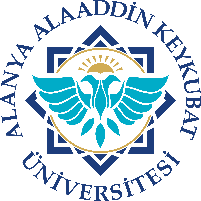 YURT DIŞINDA STAJ YAPACAK ÖĞRENCİLER İÇİN SİGORTA TAAHHÜT BELGESİDoküman NoFR.012YURT DIŞINDA STAJ YAPACAK ÖĞRENCİLER İÇİN SİGORTA TAAHHÜT BELGESİİlk Yayın Tarihi10.01.2022YURT DIŞINDA STAJ YAPACAK ÖĞRENCİLER İÇİN SİGORTA TAAHHÜT BELGESİRevizyon Tarihi-YURT DIŞINDA STAJ YAPACAK ÖĞRENCİLER İÇİN SİGORTA TAAHHÜT BELGESİRevizyon No0YURT DIŞINDA STAJ YAPACAK ÖĞRENCİLER İÇİN SİGORTA TAAHHÜT BELGESİSayfa1/1